Приложение 3к постановлению администрации городаот ____________№_____________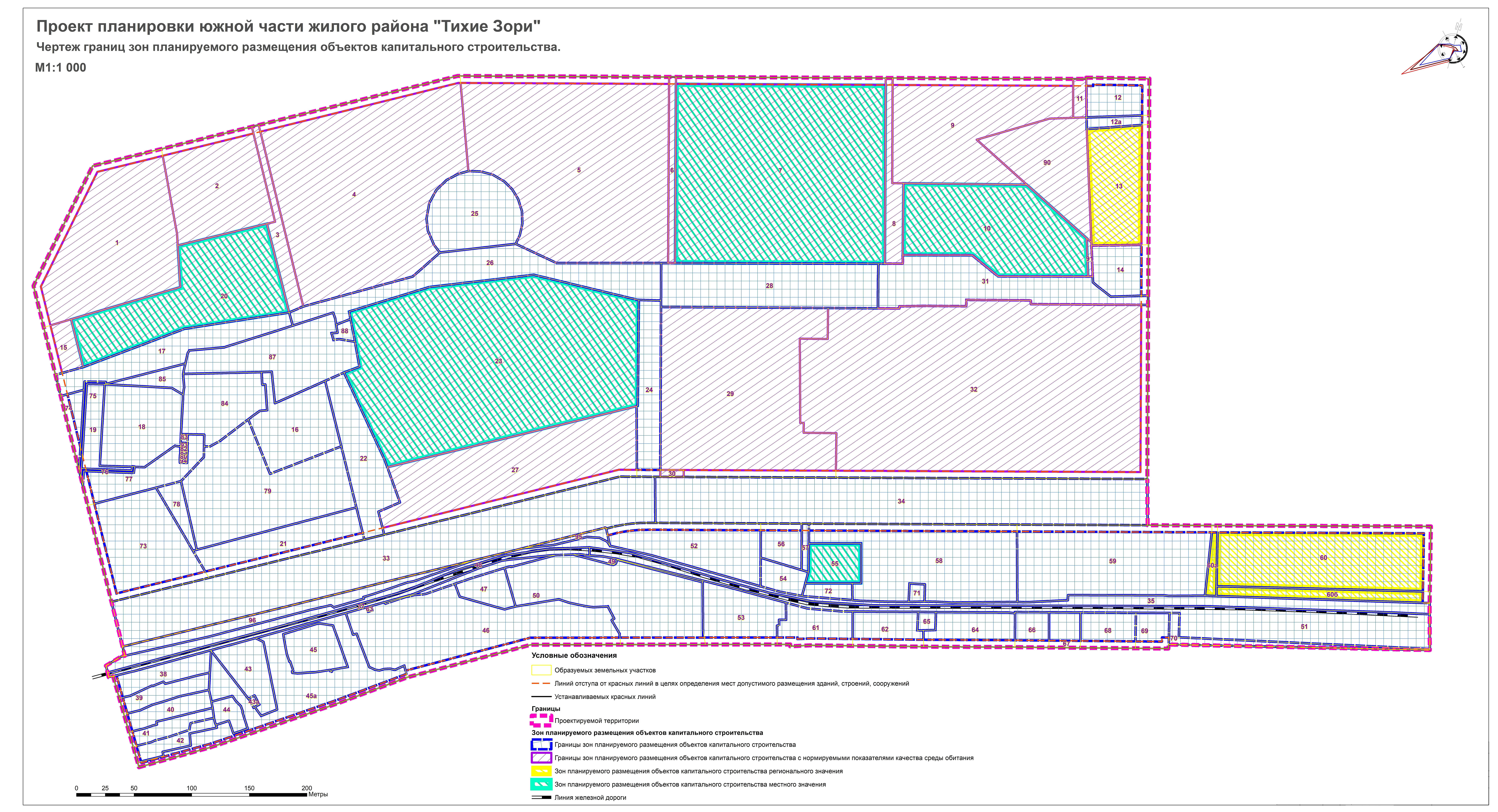 